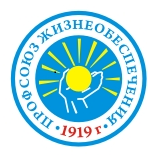 ЧТО ТАКОЕ ПРОФСОЮЗ? 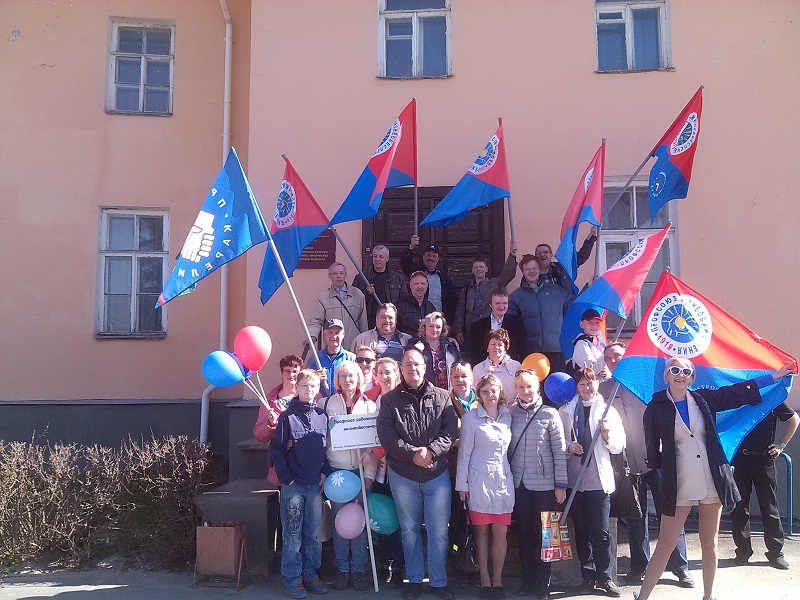 ВМЕСТЕ МЫ СИЛА!!!«Карельская республиканская организация Общероссийского профсоюза работников жизнеобеспечения – добровольное объединение  членов отраслевого профсоюза, состоящих на профсоюзном учете в первичных организациях профсоюза, осуществляющих свою деятельность на территории Республики Карелия».ЧТО ДЕЛАЕТ ПРОФСОЮЗ?П ротягивает руку помощи!Р ешает социальные проблемы!О тстаивает права и интересы человека труда!Ф ормирует основные требования к работодателю!С одействует росту заработной платы!О существляет представительство интересов в суде!Ю ридически поддерживает и защищает!З нает, что делать!ЗАЧЕМ НУЖЕН ПРОФСОЮЗ?Основной целью КРО Профсоюза, является реализация уставных целей и задач профсоюза по представительству и защите индивидуальных и коллективных социально-трудовых прав и профессиональных интересов членов профсоюза в Республике Карелия при взаимодействии с органами государственной власти, органами  местного самоуправления, работодателями и их объединениями, общественными и иными организациями.
ЧТО ДАЕТ ЧЛЕНСТВО В ПРОФСОЮЗЕ? Возможность коллективно отстаивать социально-трудовые права и интересы работников, добиваться справедливой, своевременной оплаты и безопасных условий труда, дополнительных социальных гарантий.Индивидуальную защиту при реализации положений коллективного договора.Содействия занятости, недопущение противозаконных увольнений работников.Бесплатные юридические консультации и помощь по социально-трудовым вопросам.Бесплатное представительство интересов работника Профсоюзом в комиссии по трудовым спорам и спорам в суде.Профсоюзный контроль за соблюдением законодательства о труде и по охране труда.Возможность коллективных защитных действий (пикеты, митинги, шествия).Возможность повышения знаний через систему профсоюзного образования.Получение информации по всем интересующим вопросам через Профсоюз и его информационные ресурсы.Содействие Профсоюза в получении скидки на путевки в профсоюзные здравницы РФ и Республики Карелия.Возможность участия в культурных и спортивных мероприятиях, организуемых Профсоюзом.Консультации, помощь в сложных жизненных ситуациях.Получение материальной помощи из средств Профсоюза.Получение профсоюзных наград и поощрений.И многое другое.И все это - при условии уплаты членских взносов в Профсоюз в размере всего 1% заработной платы.Один в поле не воин, вместе мы защитим свои права!Вступай в наш Профсоюз!